Aşağıda belirttiğim nedenden ötürü yurt dışına çıkmak istiyorum. Harçsız Öğrenci Pasaportu muafiyeti için gereğini bilgi ve onayınıza saygılarımla arz ederim.T.C. Kimlik NoAdı SoyadıAna AdıBaba AdıDoğum Yeri ve TarihiÖğrenci Numarası	Fakültesi/Yüksekokulu/Enstitüsü	Bölümü/SınıfıYurt dışına Çıkış NedeniYurt Dışında Kalış SüresiGidilecek Olan Ülke/ŞehirGidiş ve Geliş TarihleriTarih ve İmzaDanışman Onayı İmzasıUygundur / Uygun DeğildirDekan /Bölüm Başkanı/Enstitü Müdürü/ Yüksekokul Müdürü OnayıUygundur / Uygun DeğildirAçıklamalar-5682 sayılı Pasaport Kanunu ile 27 Ocak 2004 tarihli ve 25359 sayılı Resmi Gazete’de yayınlanan “Yurt Dışına Çıkışlarda Harç Alınmasına İlişkin Usul ve Esaslar Hakkında Kararda Değişiklik Yapılmasına Dair 2003/6719 sayılı Bakanlar Kurulu kararı çerçevesinde; Bilimsel, sosyal, kültürel ve spor etkinliklerine katılmak veya eğitim amacıyla yurt dışına çıkış yapan üniversite öğretim elemanları ile öğretmen ve öğrenciler pasaport işlemlerinde ve yurt dışına çıkışlarında, pasaport harcından muaf tutulabilirler Pasaport harcından muaf tutulmak için öğrenci statüsünde olmak zorunludur. Mezunlar bu muafiyetlerden yararlanamazlar. Bu nedenle öğrencilerin mezuniyetleri kesinleşmeden önce bu işlemleri tamamlamaları önerilir. -Pasaport harcından muaf pasaport yazısı düzenlenirken yurt dışında geçirilecek süre dikkate alınır. Üniversitelerinden almış oldukları belgelerinde; 6 aya kadar süre belirtilenler için 6 ay süreli, 6 aydan fazla süre belirtilenler için 1 yıl süreli, 1 yıldan fazla süre belirtilenler ile süre belirtilmeyenler için pasaport 2 yıl süreli verilir.    Pasaport Harcı Muafiyetinden Yararlanmak İçin İzlenmesi Gereken Yol:-Başvuru sahibi, onaylı başvuru formu ve davet ya da kabul mektuplarının bir örneği ile birlikte 
Öğrenci İşleri Daire Başkanlığı’na başvurur. -Onay alan öğrenciye Öğrenci İşleri Daire Başkanlığı belge hazırlar. Yurt dışında geçirilecek süre belgede belirtilir. Belge 6 ay süre ile geçerlidir.Hazırlanan belge öğrenci tarafından ilgili Valilik/ Emniyet Müdürlüğü’ne sunulur.	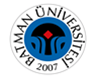 T.C.BATMAN ÜNİVERSİTESİPASAPORT HARC MUAFİYETİ BELGESİ BAŞVURU FORMUDoküman NoFR-361T.C.BATMAN ÜNİVERSİTESİPASAPORT HARC MUAFİYETİ BELGESİ BAŞVURU FORMUİlk Yayın Tarihi25.02.2022T.C.BATMAN ÜNİVERSİTESİPASAPORT HARC MUAFİYETİ BELGESİ BAŞVURU FORMURevizyon TarihiT.C.BATMAN ÜNİVERSİTESİPASAPORT HARC MUAFİYETİ BELGESİ BAŞVURU FORMURevizyon No00T.C.BATMAN ÜNİVERSİTESİPASAPORT HARC MUAFİYETİ BELGESİ BAŞVURU FORMUSayfa No1/1HAZIRLAYANKONTROL EDENONAYLAYAN